KLASA: 024-01/23-01/121URBROJ: 2170-30-23-2Omišalj, 4. prosinca 2023.IZVJEŠĆE O PROVEDENOM SAVJETOVANJU SA ZAINTERESIRANOM JAVNOŠĆUPREDMET SAVJETOVANJA: Nacrt odluke o ukidanju statusa javnog dobra u općoj uporabiSukladno članku 11. Zakona o pravu na pristup informacijama (“Narodne novine” broj 25/13 i 85/15), provedeno je savjetovanje sa zainteresiranom javnošću o Nacrtu odluke o ukidanju statusa javnog dobra u općoj uporabi u razdoblju od 14. studenog do 1. prosinca 2023. godine.Tijekom trajanja savjetovanja nije pristigla niti jedna primjedba/prijedlog.Savjetovanje je provedeno u trajanju kraćem od 30 dana zbog održavanja sjednice Općinskog vijeća Općine Omišalj 6. prosinca 2023. godine.						 SAVJETNICA ZA PRAVNE POSLOVE			                          Sonja Čubranić, v.r.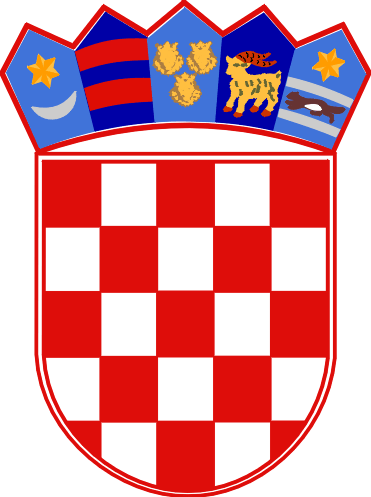 REPUBLIKA HRVATSKAPRIMORSKO-GORANSKA ŽUPANIJAOPĆINA OMIŠALJUPRAVNI ODJEL